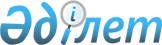 Об утверждении Плана по управлению пастбищами и их использованию по Индерскому району на 2018-2019 годыРешение Индерского районного маслихата Атырауской области от 30 января 2018 года № 178-VI. Зарегистрировано Департаментом юстиции Атырауской области 23 февраля 2018 года № 4067
      В соответствии со статьей 6 Закона Республики Казахстан от 23 января 2001 года "О местном государственном управлении и самоуправлении в Республике Казахстан", статьями 8, 13 Закона Республики Казахстан от 20 февраля 2017 года "О пастбищах" и статьей 27 Закона Республики Казахстан от 6 апреля 2016 года "О правовых актах" районный маслихат РЕШИЛ:
      1. Утвердить План по управлению пастбищами и их использованию по Индерскому району на 2018-2019 годы согласно приложению к настоящему решению.
      2. Признать утратившим силу решение районного маслихата от 2 ноября 2017 года № 150-VІ "Об утверждении плана по управлению пастбищами и их использованию Индерского района на 2018-2019 годы" (зарегистрировано в реестре государственной регистрации нормативных правовых актов за № 3994, опубликовано 7 декабря 2017 года в эталонном контрольном банке нормативных правовых актов Республики Казахстан).
      3. Контроль за исполнением настоящего решения возложить на председателя постоянной комиссии районного маслихата по вопросам соблюдения законности, депутатской этики, правоохранения и экологии (Ж. Амантурлин).
      4. Настоящее решение вступает в силу со дня государственной регистрации в органах юстиции, вводится в действие по истечении десяти календарных дней после дня его первого официального опубликования. План по управлению пастбищами и их использованию
по Индерскому району на 2018-2019 годы
      Настоящий План по управлению пастбищами и их использованию по Индерскому району на 2018-2019 годы (далее – План) разработан в соответствии с Законами Республики Казахстан от 20 февраля 2017 года "О пастбищах", от 23 января 2001 года "О местном государственном управлении и самоуправлении в Республике Казахстан", приказом Заместителя Премьер-Министра Республики Казахстан - Министра сельского хозяйства Республики Казахстан от 24 апреля 2017 года № 173 "Об утверждении Правил рационального использования пастбищ" (зарегистрировано в реестре государственной регистрации нормативных правовых актов за № 15090), приказом Министра сельского хозяйства Республики Казахстан от 14 апреля 2015 года № 3-3/332 "Об утверждении предельно допустимой нормы нагрузки на общую площадь пастбищ" (зарегистрировано в реестре государственной регистрации нормативных правовых актов за № 11064).
      План принимается в целях рационального использования пастбищ, устойчивого обеспечения потребности в кормах и предотвращения процессов деградации пастбищ.
      План содержит:
      1) схему расположения пастбищ на территории административно-территориальной единицы в разрезе категорий земель, собственников земельных участков и землепользователей на основании правоустанавливающих документов, пастбищеоборотов, доступа пастбищепользователей к водоисточникам (озерам, рекам, прудам, копаниям, оросительным или обводнительным каналам, трубчатым или шахтным колодцам), составленную согласно норме потребления воды, согласно приложению 1 к настоящему Плану;
      2) карту с обозначением внешних и внутренних границ и площадей пастбищ, в том числе сезонных, объектов пастбищной инфраструктуры, согласно приложению 3 к настоящему Плану;
      3) таблицу об используемых источниках воды для водопоя животных в пастбищах в сельских округах, согласно приложению 3 к настоящему Плану;
      4) таблицу о численности животных в поселке и сельских округах, согласно приложению 4 к настоящему Плану;
      5) календарный график по использованию пастбищ, устанавливающий сезонные маршруты выпаса и передвижения сельскохозяйственных животных, согласно приложению 5 к настоящему Плану.
      План принят с учетом сведений о состоянии геоботанического обследования пастбищ, сведений о ветеринарно-санитарных объектах, данных о численности поголовья сельскохозяйственных животных с указанием их владельцев – пастбищепользователей, физических и (или) юридических лиц, данных о количестве гуртов, отар, табунов, сформированных по видам и половозрастным группам сельскохозяйственных животных, сведений о формировании поголовья сельскохозяйственных животных для выпаса на отгонных пастбищах, особенностей выпаса сельскохозяйственных животных на культурных и аридных пастбищах, сведений о сервитутах для прогона скота и иных данных, предоставленных государственными органами, физическими и (или) юридическими лицами.
      По административно-территориальному делению в Индерском районе расположено 6 сельских округов, 1 поселок, 13 сельских населенных пунктов.
      Общая площадь территории Индерского района 1087596 га, из них пастбищные земли – 980201 га.
      По категориям земли подразделяются на:
      земли сельскохозяйственного назначения – 349254 га;
      земли населенных пунктов – 61294 га; 
      земли промышленности, транспорта, связи, для нужд космической деятельности, обороны, национальной безопасности и иного несельскохозяйственного назначения – 1710 га;
      земли водного фонда – 14522 га;
      земли лесного фонда – 15361 га;
      земли запаса – 644939 га.
      Климат района резко континентальный, зима сравнительно теплая, лето жаркое. Среднегодовая температура воздуха в январе – 12,3°С, в июле +25,3°С. Средний годовой размер осадков составляет - 200 мм.
      Район относится к пустынной зоне. Почва глинистая и солончаковая. Растения в основном солянково-полынные. 
      В районе действуют 7 ветеринарных пунктов, 7 пунктов для искусственного осеменения и 7 скотомогильников.
      В настоящее время в Индерском районе насчитывается 12649 голов крупного рогатого скота, 65641 овец и коз, 2355 лошадей, 1778 верблюдов.
      Для обеспечения сельскохозяйственных животных по Индерскому району имеются всего 633414 га пастбищных угодий. В черте населенного пункта числится 56712 га пастбищ, в землях запаса имеются 576702 га пастбищных угодий.
      В районе в связи с ростом поголовья скота на личных подворях нехватка пастбищных угодий не зарегистрировано.
      Схема расположения пастбищ на территории административно-территориальной единицы в разрезе категорий земель, собственников земельных участков и землепользователей на основании правоустанавливающих документов, пастбищеоборотов, доступа пастбищепользователей к водоисточникам (озерам, рекам, прудам, копаням, оросительным или обводнительным каналам, трубчатым или шахтным колодцам) составленную согласно норме потребления воды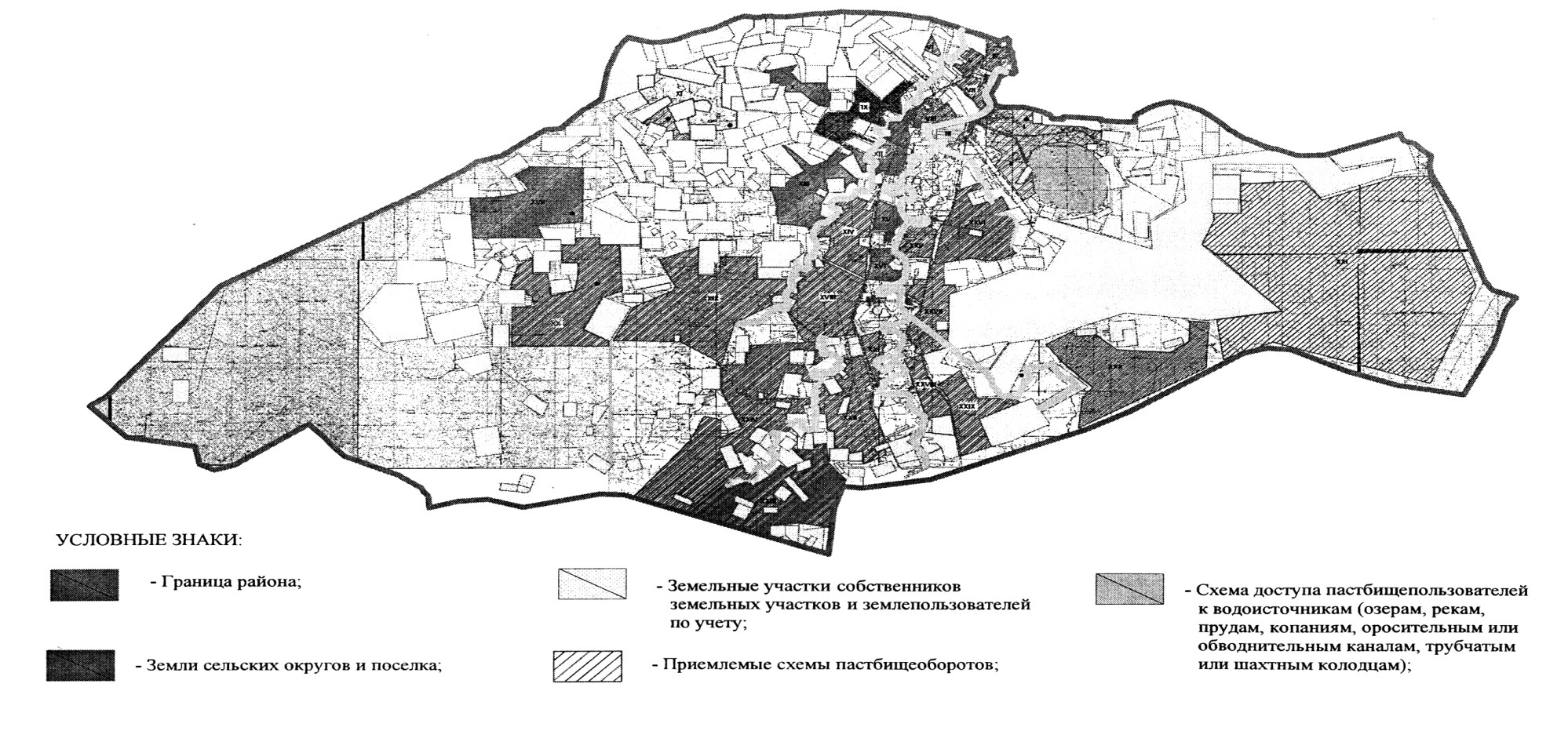 
      Карта с обозначением внешних и внутренних границ и площадей пастбищ, в том числе сезонных, объектов пастбищной инфраструктуры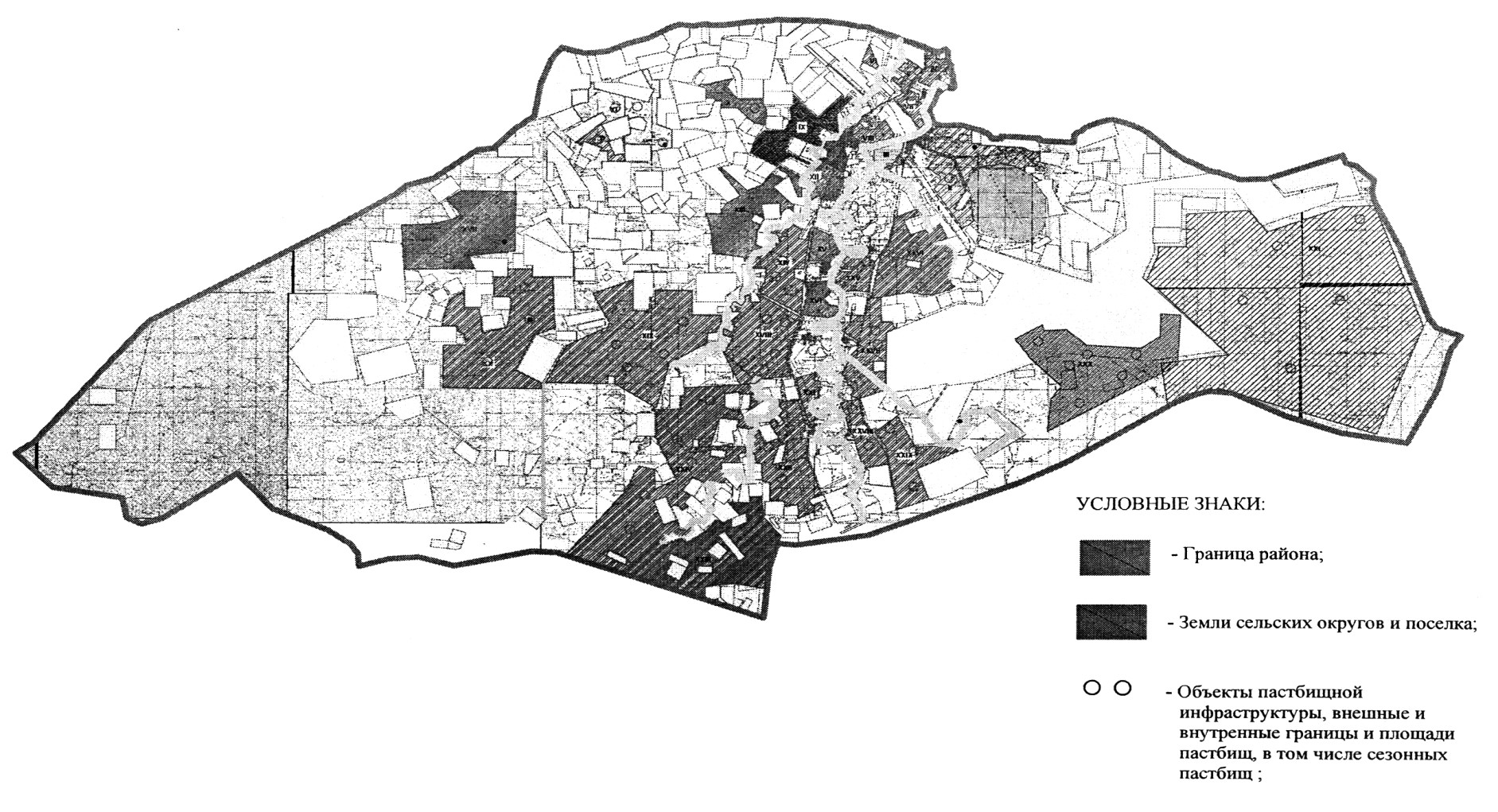  Таблица об используемых источниках воды для водопоя животных в пастбищах в сельских округах Таблица численности животных в поселке и сельских округах Календарный график по использованию пастбищ, устанавливающий сезонные маршруты выпаса и передвижения сельскохозяйственных животных
					© 2012. РГП на ПХВ «Институт законодательства и правовой информации Республики Казахстан» Министерства юстиции Республики Казахстан
				
      Председатель внеочередной
ХХІІ сессии районного маслихата

Ж. Амантурлин

      Секретарь районного маслихата

Б. Сапаров
Утвержден решением Индерского районного маслихата от 30 января 2018 года № 178-VIПриложение к решению Индерского районного маслихата от 30 января 2018 года № 178-VIПриложение 1 к Плану по управлению пастбищами и их
 использованию по Индерскому району на 2018-2019 годыПриложение 2 к Плану по управлению пастбищами и их
 использованию по Индерскому району на 2018-2019 годыПриложение 3 к Плану по управлению пастбищами и их
 использованию по Индерскому району на 2018-2019 годы
№
Сельские округа, поселок 
Открытые водные ресурсы 
Из них
Из них
Грунтовые воды

(фонтан)
Из них
Из них
колодцы
Из них
Из них
№
Сельские округа, поселок 
Открытые водные ресурсы 
Количество
Обеспечение пастбищами 
Грунтовые воды

(фонтан)
количес тво
Обеспечение пастбищами
колодцы
количес тво
Обеспечение пастбищами 
1
Поселок Индербор
Канал Алгабас-Жорык
1
Вблизи к пастбищам
-
-
-
Участок Коргантау
1
Вблизи к пастбищам
2
Елтайский с/о
Канал Багырлай, река Урал
2
Вблизи к пастбищам
-
-
-
Участок Токбай и Шойбас
2
Вблизи к пастбищам
3
Есболский с/о
Канал Багырлай, река Урал
2
Вблизи к пастбищам
-

 
-

 
-

 
Участок Тайшык
1
Вблизи к пастбищам
4
Орликовский с/о
Канал Багырлай
1
Вблизи к пастбищам
-
-
-

 
Участок Кызылкабак
1
Вблизи к пастбищам
5
Коктогайский с/о
Канал Аксай,

река Урал
2
Вблизи к пастбищам
-
-
-
-
-
-
6
Буденевский с/о
Канал Алгабас-Жорык, река Урал, канал Сухой
3
Вблизи к пастбищам
-
-
-
-
-
-
7
Жарсуатский с/о
Канал Курайлы Сай, канал Сухой, река Урал
3
Вблизи к пастбищам
-
-
-
-
-
-
Всего 
14
-
-
-
-
-
5
-Приложение 4 к Плану по управлению пастбищами и их
использованию по Индерскому району на 2018-2019 годы
№
Сельские округа, поселок
Количество скота в поселке и сельских округах
Количество скота в поселке и сельских округах
Количество скота в поселке и сельских округах
Количество скота в поселке и сельских округах
№
Сельские округа, поселок
крупно рогатый скот
лощадь
верблюд
овцы, козы,
1
поселок Индербор
1488
281
33
3446
2
Елтайский с/о
2488
226
141
4902
3
Есболский с/о
909
278
262
11766
4
Орликовский с/о
3187
598
507
27503
5
Коктогайский с/о
1267
447
378
6215
6
Буденевский с/о
880
266
162
2501
7
Жарсуатский с/о
2430
259
295
9308Приложение 5 к Плану по управлению пастбищами и их
 использованию по Индерскому району на 2018-2019 годы
№
Наименование округа, поселка
Период отгона животных на отдаленные пастбища
Период отгона животных с отдаленных пастбищ
Примечание
1
поселок Индербор
Вторая половина марта
Вторая декада ноября
2
Елтайский с/о
Вторая половина марта
Вторая декада ноября
3
Есболский с/о
Вторая половина марта
Вторая декада ноября
4
Орликовский с/о
Вторая половина марта
Вторая декада ноября
5
Коктогайский с/о
Вторая половина марта
Вторая декада ноября
6
Буденевский с/о
Вторая половина марта
Вторая декада ноября
7
Жарсуатский с/о
Вторая половина марта
Вторая декада ноября